*Contact Broker for Price*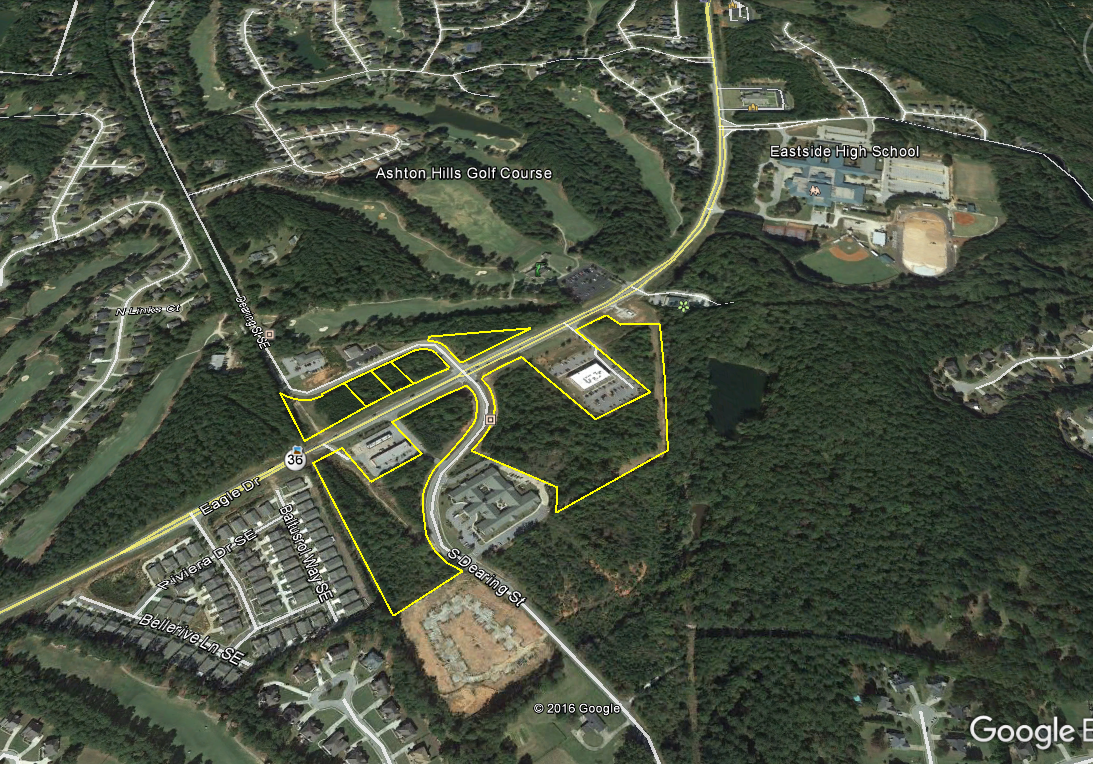 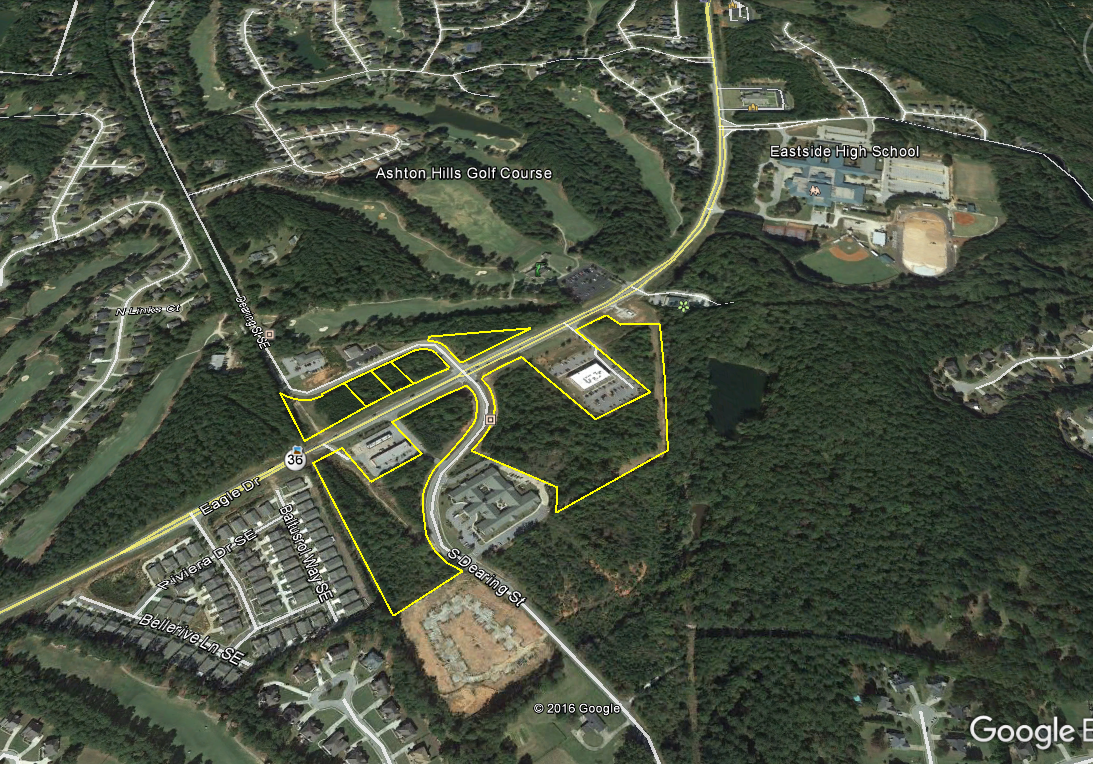 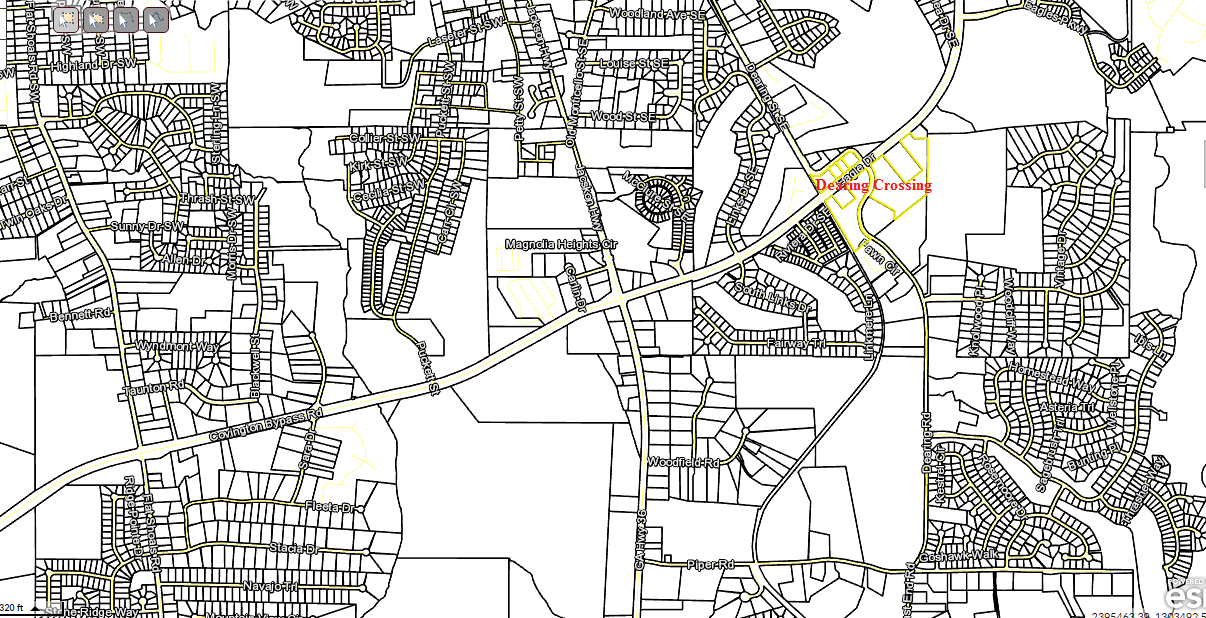 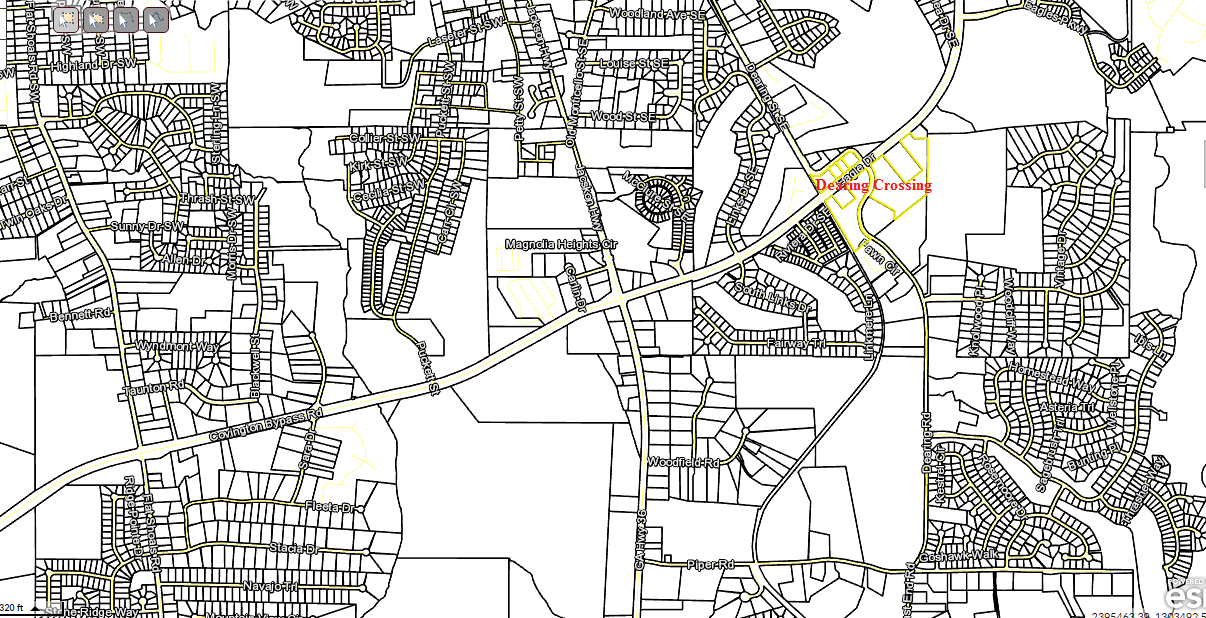 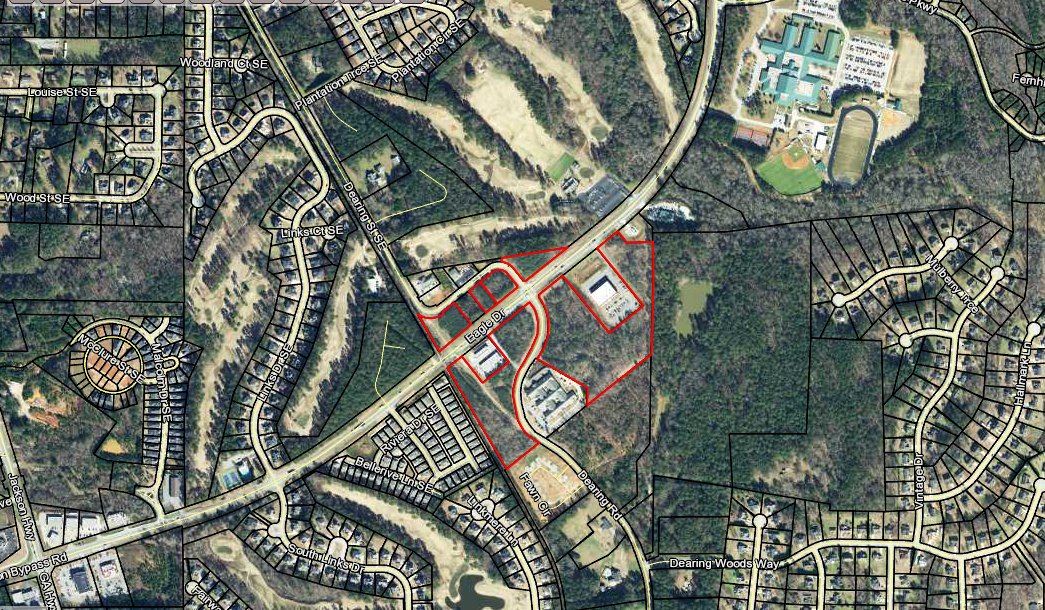 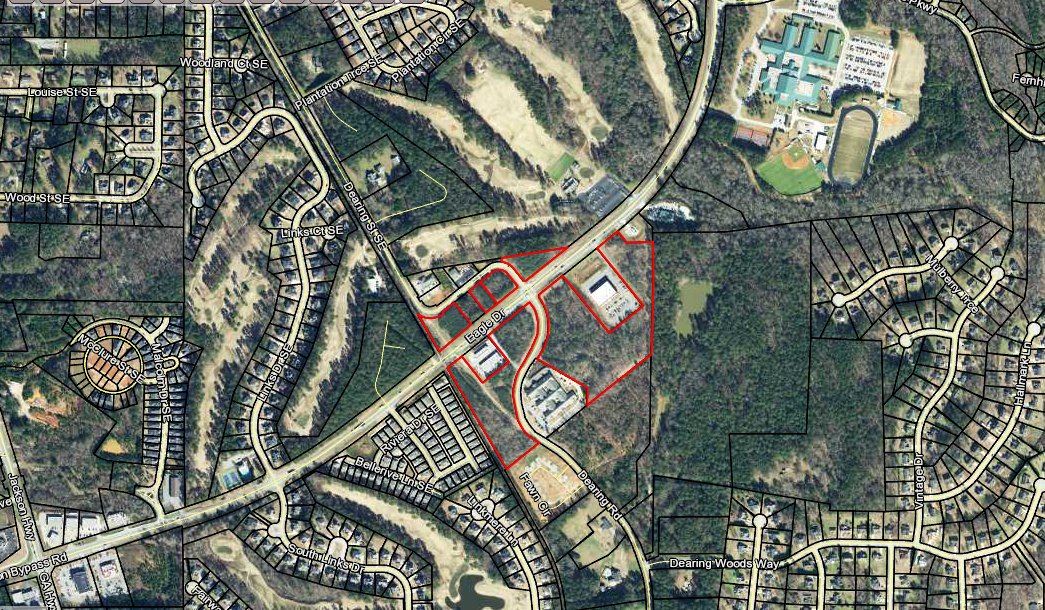 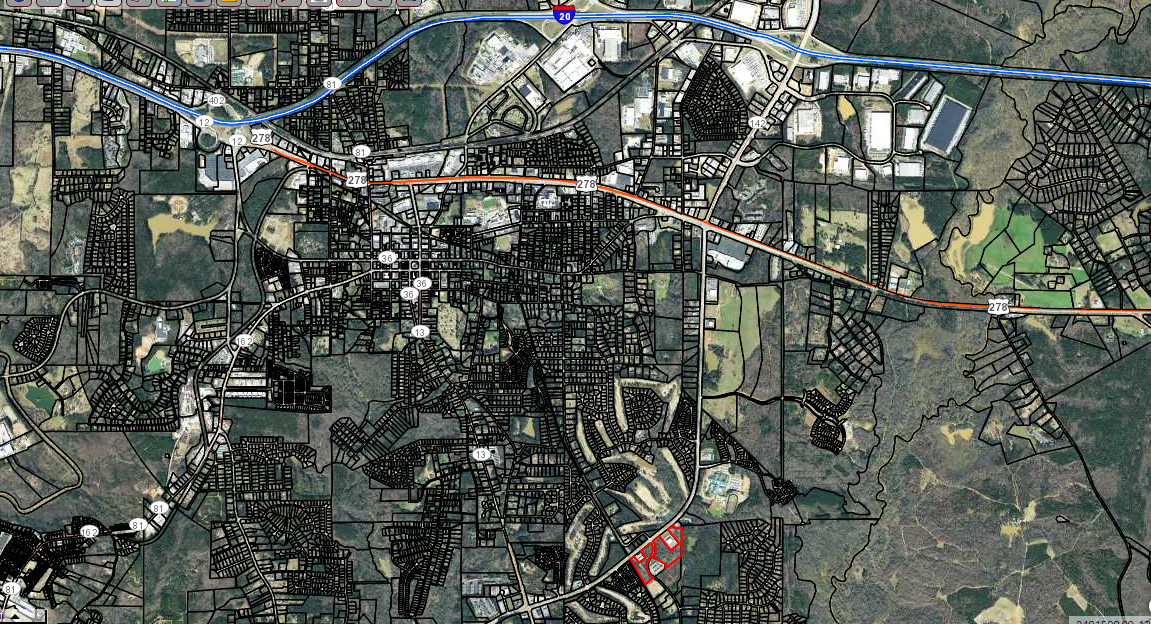 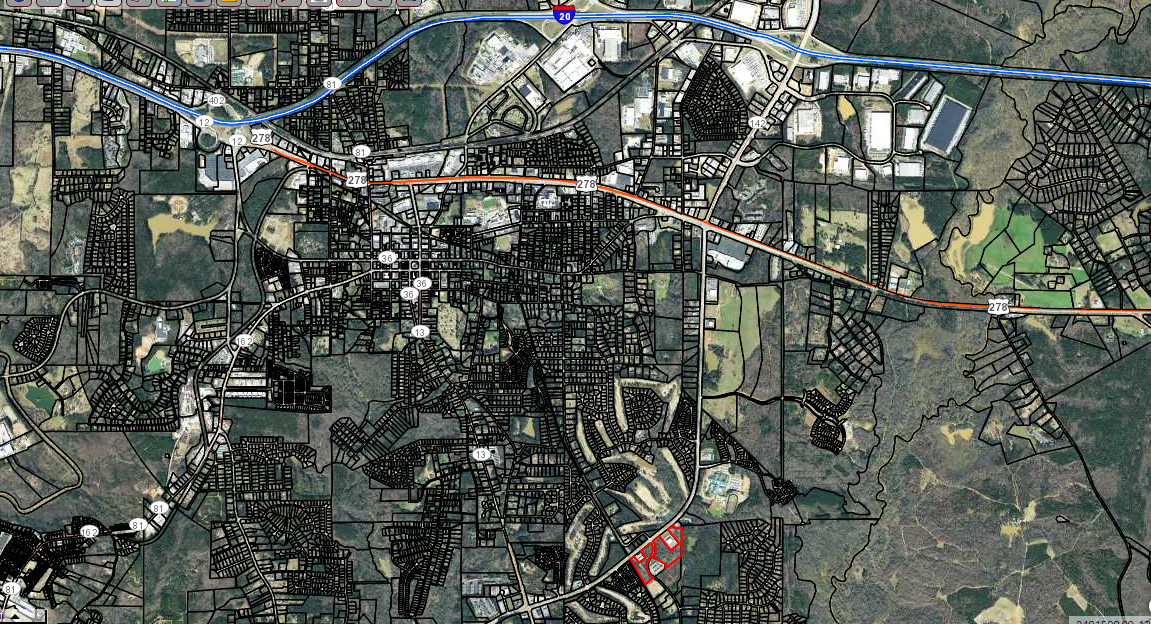 Contact:David HaysThe Mansfield Group770.787.5400Dawgs74hays@yahoo.com 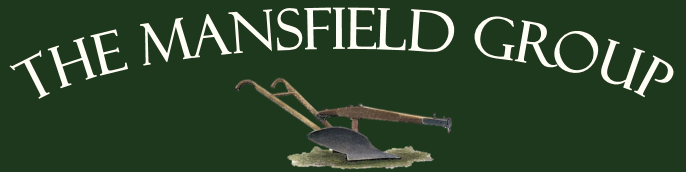 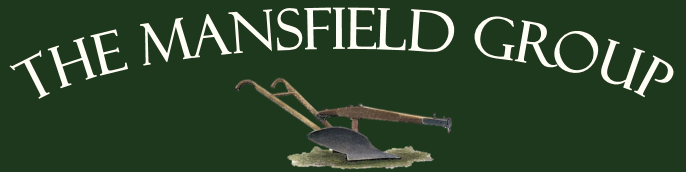 .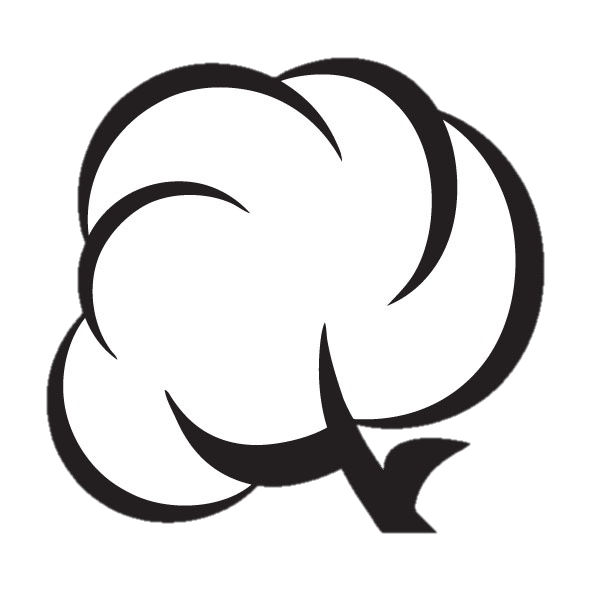 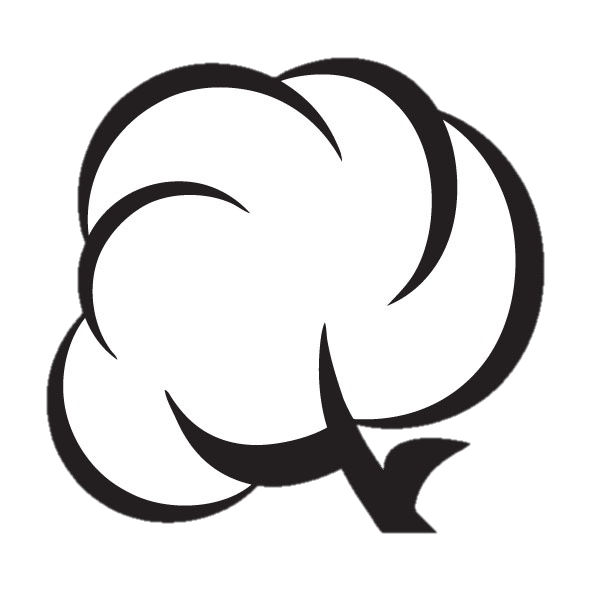 Dearing Crossing20+/- Acres(will divide)